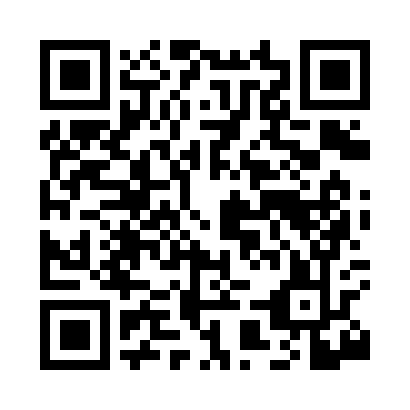 Prayer times for Ayock, Washington, USAWed 1 May 2024 - Fri 31 May 2024High Latitude Method: Angle Based RulePrayer Calculation Method: Islamic Society of North AmericaAsar Calculation Method: ShafiPrayer times provided by https://www.salahtimes.comDateDayFajrSunriseDhuhrAsrMaghribIsha1Wed4:135:541:095:088:2510:072Thu4:105:531:095:098:2610:093Fri4:085:511:095:098:2810:114Sat4:065:491:095:108:2910:135Sun4:045:481:095:108:3010:156Mon4:025:461:095:118:3210:177Tue3:595:451:095:118:3310:198Wed3:575:441:095:128:3510:219Thu3:555:421:095:128:3610:2310Fri3:535:411:095:138:3710:2511Sat3:515:391:095:138:3810:2712Sun3:495:381:095:148:4010:3013Mon3:475:371:095:148:4110:3214Tue3:455:351:095:158:4210:3415Wed3:435:341:095:158:4410:3616Thu3:415:331:095:168:4510:3817Fri3:395:321:095:168:4610:4018Sat3:375:311:095:178:4710:4219Sun3:355:301:095:178:4810:4420Mon3:335:291:095:188:5010:4621Tue3:315:281:095:188:5110:4822Wed3:295:271:095:188:5210:5023Thu3:285:261:095:198:5310:5224Fri3:265:251:095:198:5410:5425Sat3:245:241:095:208:5510:5526Sun3:225:231:095:208:5610:5727Mon3:215:221:105:218:5710:5928Tue3:195:211:105:218:5811:0129Wed3:185:211:105:218:5911:0330Thu3:165:201:105:229:0011:0431Fri3:155:191:105:229:0111:06